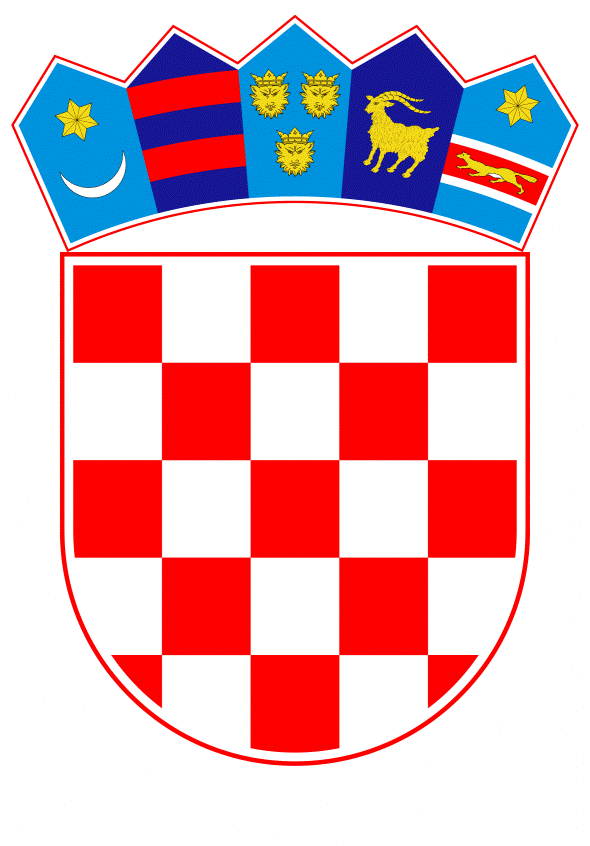 VLADA REPUBLIKE HRVATSKEZagreb, 22. listopada 2020.______________________________________________________________________________________________________________________________________________________________________________________________________________________________PRIJEDLOGNa temelju članka 31. stavka 3. Zakona o Vladi Republike Hrvatske ( Narodne novine, br.150/11, 119/14 i 93/16), Vlada Republike Hrvatske je na sjednici održanoj _______________ 2020. godine donijela Z A K LJ U Č A KVlada Republike Hrvatske daje suglasnost za uspostavu diplomatskih odnosa između Republike Hrvatske i Republike Burundi.Ovlašćuje se izvanredni i opunomoćeni veleposlanik – stalni predstavnik Republike Hrvatske pri Organizaciji Ujedinjenih naroda u New Yorku da uspostavi diplomatske odnose između Republike Hrvatske i Republike Burundi, potpisivanjem Zajedničkog priopćenja.Klasa:Urbroj:Zagreb, _________________								PREDSJEDNIK 						                    mr. sc. Andrej PlenkovićOBRAZLOŽENJES ciljem jačanja suradnje s državama članicama Ujedinjenih naroda, Republika Hrvatska kontinuirano pokreće inicijative za uspostavu diplomatskih odnosa s državama s kojima ti odnosi još nisu službeno uspostavljeni. Stalna misija Republike Burundi pri Ujedinjenim narodima u New Yorku je notom od 19. kolovoza 2020. obavijestila je Stalnu misiju Republike Hrvatske pri Ujedinjenim narodima u New Yorku kako je Vlada Republike Burundi prihvatila prijedlog za uspostavu diplomatskih odnosa između Republike Hrvatske i Republike Burundi te je predložila da se Zajedničko priopćenje o uspostavi diplomatskih odnosa između dviju država potpiše na razini veleposlanika u New Yorku.Postupak za uspostavu diplomatskih odnosa između dviju država iniciran je još 2007 godine. Vlada Republike Hrvatske je 26. travnja 2007. godine donijela Zaključak, klase: 018-02/07-01/02, urbroja: 5030106-07-1, kojim daje suglasnost za uspostavu diplomatskih odnosa između Republike Hrvatske i Republike Burundi te Kraljevine Svazi. Iako je hrvatska strana u navedenom razdoblju u više navrata upućivala prijedlog za uspostavu diplomatskih odnosa, burundijska strana službeno se očitovala o navedenom prijedlogu tek slanjem gore spomenute note Stalne misije Republike Burundi. U međuvremenu je Vlada Republike Hrvatske Zaključkom od 7. veljače 2019., klase: 022-03/19-07/48, urbroja: 50301-23/22-19-2 stavila izvan snage Zaključak Vlade Republike Hrvatske od 26. travnja 2007. godine.Slijedom navedenog, predlaže se Vladi Republike Hrvatske donošenje Zaključka o davanju suglasnosti za uspostavu diplomatskih odnosa između Republike Hrvatske i Republike Burundi, kojim se ujedno ovlašćuje izvanredni i opunomoćeni veleposlanik – stalni predstavnik Republike Hrvatske pri Organizaciji Ujedinjenih naroda u New Yorku za potpisivanje Zajedničkog priopćenja. Predlagatelj:Ministarstvo vanjskih i europskih poslovaPredmet:Prijedlog zaključka o davanju suglasnosti za uspostavu diplomatskih odnosa između Republike Hrvatske i Republike Burundi 